ПРОЕКТ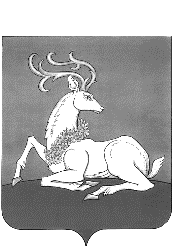 СОВЕТ ДЕПУТАТОВОДИНЦОВСКОГО ГОРОДСКОГО ОКРУГАМОСКОВСКОЙ ОБЛАСТИРЕШЕНИЕот________________ № _________О внесении изменений в Регламент Совета депутатов Одинцовского городского округа Московской областиРуководствуясь Федеральным законом от 07.02.2011 № 6-ФЗ «Об общих принципах организации и деятельности контрольно-счетных органов субъектов Российской Федерации и муниципальных образований», в целях повышения открытости и эффективности деятельности органов местного самоуправления Одинцовского городского округа Совет депутатов Одинцовского городского округаРЕШИЛ:Внести в Регламент Совета депутатов Одинцовского городского округа, утвержденный решением Совета депутатов Одинцовского городского округа                               от 30.04.2019 № 5/1, следующие изменения:в абзаце первом части 3 статьи 44 слова «муниципального района» заменить словами «городского округа»;абзац второй части 3 статьи 44 изложить в следующей редакции: «Структура Контрольно-счетной палаты Одинцовского городского округа определяется в порядке, установленном нормативным правовым актом Совета депутатов. Штатная численность Контрольно-счетной палаты Одинцовского городского округа определяется нормативным правовым актом Совета депутатов по представлению Председателя Контрольно-счетной палаты Одинцовского городского округа с учетом необходимости выполнения возложенных законодательством полномочий, обеспечения организационной и функциональной независимости Контрольно-счетной палаты Одинцовского городского округа.»;статью 44 дополнить частью 4 следующего содержания: «4. Совет депутатов Одинцовского городского округа вправе обратиться в Контрольно-счетную палату Московской области за заключением о соответствии кандидатур на должность Председателя Контрольно-счетной палаты Одинцовского городского округа квалификационным требованиям, установленным Федеральным законом № 6-ФЗ.».2. Опубликовать настоящее решение в официальных средствах массовой информации Одинцовского городского округа и разместить на официальном сайте Одинцовского городского округа в сети «Интернет».3. Настоящее решение вступает в силу с 30.09.2021.Председатель Совета депутатовОдинцовского городского округа						Т.В. ОдинцоваСОГЛАСОВАНО:Председатель Контрольно-счетной палатыОдинцовского городского округа						Н.А. ЕрмолаевЗаместитель Главы Администрации					М.А. БажановаЗаместитель Главы Администрации – начальник Управления правового обеспечения				А.А. ТесляЗаместитель начальникаУправления правового обеспечения					Л.Ю. МайороваНачальник организационного отдела					Е.А. АндрееваРАССЫЛКА:КСП – 1 экз.Орг. отд – 1 экз.СМИ – 1 экз.Исп. Кочережко О.А.(495) 599 32-14